　山口商工会議所主催の標記ソフトボール大会を、下記要領にて開催いたしますので、ご参加くださいますようご案内申し上げます。記１　主　　　催　　山口商工会議所２　大　会　日　　令和６年９月２３日(月・祝)　　８：３０開始　（雨天中止）３　場　　　所　　やまぐちリフレッシュパーク（山口市大内長野1107）４　申込方法　　申込書にご記入の上、郵送またはＦＡＸにてお申込ください。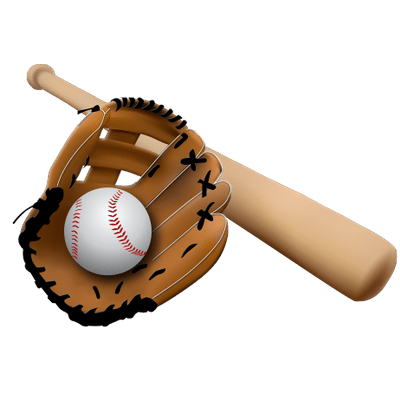 ５　申込締切　　令和６年７月２６日(金) 必着６　参　加　料　　１チーム　５,０００円（申込時または代表者会議(抽選会)の際、ご持参ください。）７　代表者会議　　日時：令和６年９月１２日(木) １５：００～（抽選会）　　場所：山口商工会議所５階「コミュニティホール」　　　　大 会 要 領●目　　的　　山口商工会議所会員企業を対象に、スポーツを通じて健康保持を図り、併せて会員相互の親睦と企業の健全なる発展に寄与することを目的とする。●出場資格　　①山口商工会議所会員事業所（その従業員を含む）であること。②チームは、原則として単独事業所または団体（商店会、事業所別組合など）であること。ただし、単独でチーム編成出来ない事業所は、会員３事業所以内での混成チームの参加は可能。③登録人員は、監督を含めて２０名以内とし、常時出場の選手１０名の年齢合計が４００歳以上になること（ただし女性は６０歳とみなします）。（登録メンバーの変更は、条件内において原則大会５日前まで可能。年齢は大会日現在）●試合要領　　・試合は抽選によりトーナメント方式(50分)制で行う。・ルール等については、20２４年日本ソフトボール協会規則による。・投法はスローピッチ投法（10人制）で行う。・希望される場合は、第１試合で負けたチーム同士の親睦試合も予定しております。（※詳細につきましては代表者会議(抽選会)で協議の上、決定いたします。）●そ の 他　　グローブ、バット、キャッチャーマスク等の用具の貸し出しは行っていませんので参加されるチームにてご用意ください。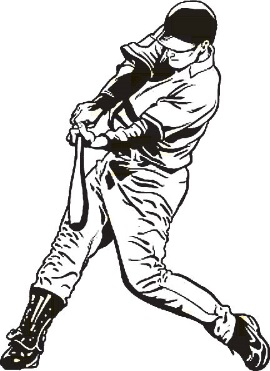 《お問合せ先》山口商工会議所（担当／金子朱里）〒753-0086　山口市中市町１－１０TEL:(083)925-2300　FAX:(083)921-1555